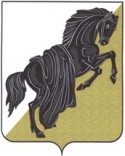 0б утверждении перечня должностей и сфердеятельности, в которых возможны коррупционныедействия и проявления муниципальными служащимиБагарякского сельского поселенияВ целях предупреждения коррупционных действий и проявлений муниципальными служащими при исполнении возложенных на них обязанностей и осуществления контроля деятельности муниципальных служащих,ПОСТАНОВЛЯЮ:1. Утвердить перечень должностей муниципальной службы Багарякского сельского поселения, на которых возможны коррупционные действия и проявления муниципальными служащими при исполнении возложенных на них обязанностей (Прилагается).2. Утвердить сферы деятельности органов местного самоуправления администрации   Багарякского сельского поселения,   в которых возможны коррупционные действия и проявления (Прилагается).3. Администрации Багарякского сельского поселения принять меры по  недопустимости коррупционных действий и проявлений муниципальными служащими при исполнении возложенных на них обязанностей.4. Заместителю главы администрации Багарякского сельского поселения (Федоровой О.Г.) обнародовать настоящее постановление.5. Контроль за выполнением настоящего постановления оставляю за собойГлава Багарякского сельского поселения                                                      А.Н.ШульгинУтвержденопостановлением главыБагарякского сельского поселенияОт 07.09.2009 № 95ПЕРЕЧЕНЬдолжностей муниципальной службы Каслинского муниципального района, на которыхвозможны коррупционные действия и проявления муниципальными служащими приисполнении возложенных на них обязанностей1. Заместитель главы администрации.2. Специалист 2 категории.Утвержденопостановлением главыБагарякского сельского поселенияот 07.09.2009 № 95СФЕРЫдеятельности органов местного самоуправления администрации Багарякского сельского поселения, в которых возможныкоррупционные действия и проявленияСферы деятельности, связанные с:- предоставлением земельных участков;- выдачей справок;- оформлением документов для предоставления субсидий, льгот и пособий;- ведение нотариальных действий.